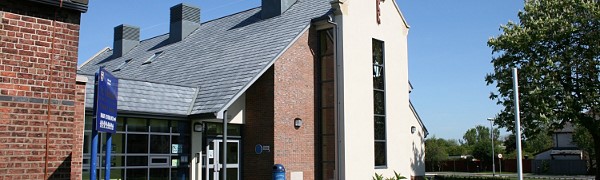 St. Nicholas Church of England Primary School Newsletter Winter 1